2021-2022Student and Family HandbookElementary School (Kindergarten – 5th Grade)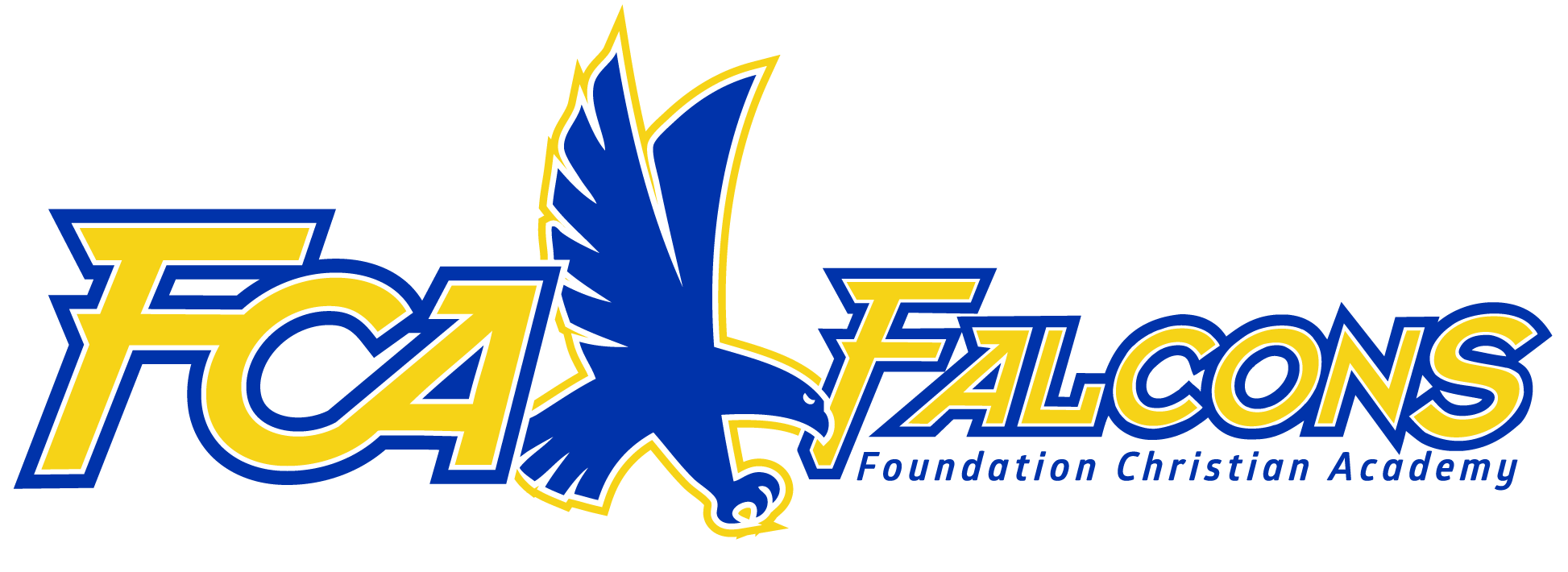 Phone: 270-780-6100Fax: 270-796-6761Email:  fca@fcafalcons.comwww.fcafalcons.comThe President, Administration, and Board of Directors of Foundation Christian Academy reserve the right to waive or modify the policies set forth in this Handbook as the situation may permit or require in their informed judgement at their sole discretion.Table of ContentsVision, Mission, Philosophy	4Statement of Belief	5-6History and Accreditation....……………………….……….7Admission Policies	7-8Tuition and Fees…………………………………………….9Required Documents ……………….……………………...10Past Due Tuition and Fees…………………………………10School Hours………………………………………………10Attendance	10-11Tardiness and Early Pickup……………………………….11Accidents and Illnesses	12Pickup and Dropoff Procedures	13Dress Code	13-16Grading, Reporting, Conferences	17Curriculum…………………………………………….…..17Discipline Policy	18Gun/Weapons Policy ………………………..…………….20Parent Concern/Complaint Policy ……………………..…22Food Services	22Snacks	22Field Trips and Transportation……………………..……..23Technology………………………………………………..23School Closing …………………………………….……..24Drills ………………………………………………..……24Parent Involvement …………………………… ..………..25Visitors…………………………………………………….26Administration………………………………………….…27Communication ………………………………….………..27Parent /Guardian and Student Handbook acknowledgment..28VisionFoundation Christian Academy (FCA) began as an outgrowth of parental concern regarding academic growth and Christian conduct.  FCA seeks to provide activities to assist the well-rounded development of each student--  development similar to Jesus' development in Luke 2:52: “And Jesus increased in wisdom and stature, and in favor with God and man.”  Intellectual growth is stimulated through academic training; physical growth is provided through various physical activities; and spiritual growth is fostered through religious training.  Students at FCA are encouraged to give their full effort in these areas.Mission StatementThe mission of Foundation Christian Academy is to provide a strong Christian foundation for students and to prepare them for spiritual, intellectual and social growth while in a Christian setting.PhilosophyFoundation Christian Academy is characterized by:  Acknowledging the Deity and glorifying God the Father and Jesus Christ His Son.  Affirming the Bible as God’s inspired Word.  Emphasizing every student as being made in the image of God, and possessing the potential which is unique to his or her own individuality.  Encouraging each student to love God and respect himself and his role in society.  Creating an atmosphere that promotes spiritual, academic, physical and social growth so each student may reach his/her full potential.  Conducting daily Bible classes as the core of the curriculum.  Having a reputation for high moral standards.  Providing classes taught by caring, Christian, scholarly faculty and staff.  Encouraging active parent and family involvement in the Christian education of their children.  Maintaining its commitment to the mission statement and regarding each child as a gift from God.Statement of Belief ofFoundation Christian AcademyWe believe these things about God…There is only one God.  He is the Creator of all life and the Supreme Ruler of the universe.  He is eternal in His existence and co-exists equally in three Persons: God the Father, God the Son (Jesus Christ), and God the Holy Spirit.  The nature of God is revealed through His creation, His Word, and His Son.  All that exists or consists is due to His creative and sustaining power.Genesis 1:26-27; Deuteronomy 6:4; Job 38:1-41:34; Matthew 3:13-17; John 3:16;  Romans 1:19, 20; 2 Corinthians 13:14; Ephesians 4:6; Colossians 1:13-18.We believe these things about Jesus Christ…Jesus Christ is the Son of God, preexistent and co-creator with the Father.  He was fully man and fully God.  He was born of a virgin, lived a sinless life, performed many miracles and signs and taught the one way to heaven.  He came to demonstrate God’s love for man and to give those who live by His teachings the abundant life.John 1:1-5, 3:16; Matthew 1:18-23; Hebrews 4:15; John 3:1-2, 10:10, 14:6; I Timothy 3:16We believe these things about the Bible…The Bible is God’s Holy Spirit inspired, inerrant, authoritative revelation of His will to man.  It contains the standard of life for the Christian and how Christians should behave in the house of God which is the church of the Living God.  It is normative for all men for all time.Psalm 119:105; John 17:17; I Timothy 3:14-15; 2 Timothy 3:16-17; 2 Peter 1:20-21We believe these things about man…Man is the crowning act of God’s creation, created in the image of God.  When God created Adam, He saw that man was alone and this was the one thing in creation that was not good.  So God created a help-meet, a woman, whose name was Eve, one like and complementary to man.  This complementary nature is seen in that God created them male and female.  This complementary difference allowed them to fulfill the command to be fruitful and populate the earth.  This union of Adam and Eve was the creation of marriage and the family.  It also indicates God’s intent for marriage was, among other things, the procreation and rearing of children.  The family is therefore the building block of society.Genesis 1 & 2We also believe that God intended this marriage union to be monogamous (one biological man and biological woman) and for life and can only be legitimately broken by death or sexual immorality. Matthew 19:1-10; Romans 7:1-3Thus, all sexual activity (including, but not limited to, adultery, fornication, homosexual behavior, bisexual behavior, incest, bestiality and use of pornography) outside of the marriage relationship is sinful and offensive to God.I Corinthians 6:9-18; Matthew 15:18-20; Leviticus 20:10-23Since life is a gift from God we believe all human life has intrinsic value and should be valued including the life in the womb.  Therefore we are called to defend and protect all human life.Psalm 22:9-10, 129; Isaiah 49:1; Matthew 1:20-21; Luke 1:15-17; Galatians 1:15We also believe that every person is the object of God’s love and, therefore, should be extended the love of God and the love of neighbor commanded by God.  Hateful and harassing behavior or language is not characteristic of Jesus and should not be characteristic of Christians.  However, no greater love can be shown than a love like God’s love which moved Him to warn man of his sins to foster repentance from sins and obedience so as to have that abundant life here on earth and the hope of heaven in eternity.Luke 10:27; Ephesians 4:29; Romans 2:1-11; Ezekiel 3:16-21We believe these things about salvation…The Bible and our own experience tell us that all men sin and come short of the glory of God.  Yet, God loved and loves us even while we were sinners and His enemies.  Because He created us to have relationship with Him even into eternity, He sent Jesus to die an atoning death on the cross to provide remission of sins and redeem to God those who return His love through obedience and submission to His commands.Romans 3:10, 23, 5:1-11; John 3:1; Hebrews 9:23-28; Matthew 26:26-30; 2 Corinthians 5:1-8; Acts 2:36-38, 22:16; John 14:15We believe these things about the church…Jesus promised to build His church.  His church is not a building, but a group of people called by the gospel.  His church is not a denominational group, but is composed of those who have obeyed the gospel, that is, those who have faith in Christ and have demonstrated that faith through repentance, confession of Jesus as Lord, and have been baptized for remission of sins having been added to the one body, which is the church of Christ.  The head of that one body, is Jesus.  It is His by right of purchase.Matthew 16:18; 2 Thessalonians 2:14; Romans 1:2, 2:1-11; 2 Thessalonians 1:8; Romans 10:17; Hebrews 11:6; Acts 17:30; Romans 10:9-10; Matthew 10:31; Philippians 2:9-11; Mark 16:15-16; Acts 2:38, 22:16; Romans 6:1-17; Ephesians 1:15-23, 4:1-6; Colossians 1:9-18; Acts 20:28.This Statement of Faith does not exhaust the extent of our beliefs.The Bible itself, particularly the New Testament, as the Holy Spirit inspired, infallible, authoritative word of God, is the final authority in all matters of faith and practice for Foundation Christian Academy and is the ultimate source of all that we believe.  For the faith, practice, policies and discipline of Foundation Christian Academy, and how the teaching of the Bible is applied to the life of the students and staff, the Board of Directors of Foundation Christian Academy are the final authority on the Bible’s meaning and application for the Foundation Christian Academy family.Acts 15:6, 20:28; I Timothy 5:17; I Peter 5:1-3; Titus 1:7HistoryFoundation Christian Academy serves students from 3 years old through 9th grade.  Founded in 1996, the school began with 22 Kindergarten students. Since then, the school has grown to a student body of around 400 students. FCA is a school affiliated with churches of Christ but receives no financial support from any institution or agency. The school is dependent upon individual gifts and tuition for operating expenses and improvements.AccreditationFoundation Christian Academy is dually accredited through the National Christian School Association, Cognia, and the Kentucky Department of Education/NonPublic School Commission.  Accreditation is a rigorous process that focuses the entire school with the primary goal of creating lifelong learners.  Accreditation  is a great process that gives schools an opportunity to evaluate strengths and weaknesses from external evaluators.  A thorough re-accreditation process occurs every 5 years.     Parents and interested community members can learn more about SACS/AdvancED/Cognia accreditation at www.advanc-ed.org. National Christian School Association: www.nationalchristian.orgNon-Continuation PolicyFCA reviews the citizenship of all students regularly and reserves the right to deny continuation to any student whose behavior, attitude, disciplinary or academic record is deemed detrimental to the welfare of the school community.  This will be determined by the school’s administration. Registration Process & Financial InformationAn application for enrollment may be obtained on FCA’s website: www.fcafalcons.comApplications will be reviewed and acceptance letters will be sent upon approval.  Everything is to be completed online, through our website which has a link to FACTS student information system. Admissions PolicyFoundation Christian Academy is a fully accredited independent school with its main focus on Christian values and academic excellence. It is open to any qualified student and does not discriminate on the basis of race, religion, gender, color, national or ethnic origin, or physical handicap, in admissions or the administration of its educational policies, programs, and activities except when necessitated by specific religious tenets held by the school.The admission committee will consist of a 5-person committee made up of school administration and teachers.   Applications will be considered based on previous school records including test scores, attendance, discipline reports, and recommendations.  An in-person meeting with a school representative is required for all student admissions. Students dismissed from another school will not be considered for acceptance for enrollment at Foundation Christian Academy unless they are eligible to return to that same school. Students desiring to enroll shall complete an application in a timely manner based upon admissions deadlines. New enrollments and transfers will be considered on a case-by-case basis, largely dependent upon availability in the class and the student’s ability to transition.  Late or mid-year enrollments are often not possible in high school, especially for students transferring to FCA from a school with block scheduling.Students seeking enrollment in Foundation Christian Academy should contact the Admissions Office for information regarding the admission process. An application can be submitted online at any time; however, an application is not a guarantee of openings or acceptance. All applications are subject to the admissions process as outlined on the school website admissions page (fcafalcons.com). If a grade level is full, applicants may remain in the waiting pool in the event that an opening becomes available before the school year or semester starts, or at some other appropriate time to enroll as approved by admissions and administration. Current physicals and immunization requirements will be verified by Foundation Christian Academy prior to students beginning school. New students must furnish proof of proper documentation.  By enrolling at Foundation Christian Academy, each student and their parents or guardian accept all provisions stated within the handbook.  Students will apply for enrollment every school year.  Families will have 14 days from acceptance OR scholarship offer to accept or deny FCA’s offer to attend.  Families are committed and agree to pay tuition for the entire school year upon completion of online enrollment.  A family who withdraws their student(s) may only be eligible for partial tuition forgiveness/refund if the reason for withdrawal is considered catastrophic (move, hospitalization, etc.). Requests for tuition forgiveness/refunds must be submitted in writing to the School President within 5 days of withdrawal.  For non-catastrophic withdrawal, the student's tuition balance will be due immediately upon withdrawal.  If a student is expelled or asked to leave FCA, then tuition will cease on the student’s last day at FCA. Tuition for siblings of the expelled student will continue unaffected.  If preschool is closed by state mandate, parents will not be charged for the days closed.  If these days were prepaid, the balance will be credited to the student's FACTS account.   2021-2022 Tuition & FeesOn-line Application Fee:  $25Enrollment FeeNEW Student	  $200		RETURNING Student	 $150Tuition					              	Annual	         Book Fee	       Tuition & Books3-yr. & 4-yr. old Preschool - Full day			$5,675		$175*		$5,850Kindergarten							$5,590		$225		$5,8151st - 6th Grade						$5,590		$275		$5,8657th - 12th Grade						$5,875		$290		$6,165*Book Fee also includes cost of cot for naps and can be taken home at end of yearExtra Curricular ActivitiesParticipation in Clubs & Athletics is optional and may incur additional feesDiscounts & ScholarshipsPre-payment Discount: $100 discount if tuition is paid in full by July 1, 2021Sibling Discount: For children enrolled in our full-day programs, the 2nd child receives a $500 discountTuition Cap: For families with 3 or more students, FCA offers a tuition cap using this formula.  Listing tuition rates from highest to lowest:  1st Tuition (Full price) + 2nd Tuition ($500 Discount) + 3rd Tuition (65% Discount) = Total Tuition Cost for 3 or more studentsScholarship opportunities are available for families with 1 or 2 students enrolled in K-12th GradesBefore/After School CareFCA offers complimentary Before School care After School Care from 3:30PM - 5:30PM is $6/hr per child prorated to the minute.  Weekly cap -$36Tuition & Book Fee Payment OptionsFCA partners with FACTS Management Company to provide a monthly payment option by bankdraft of a checking or savings account.  Payments may also be made by credit card through FACTS for an additional charge of 2.85% which is charged by FACTS.Required Documents needed before school startsThe following documents are required to be included with enrollment:Records from previous schools (1st grade and up)Birth CertificateCurrent Immunization  CertificatePhysical ExaminationEye ExaminationInsurance Card - All students should be covered by insurance through a family or another plan.  Insurance company name, plan number and policy number are required to be on file in the student’s folder.Recent PhotoPast Due Tuition and Fees:Every effort should be made to keep tuition and other fees paid up-to-date.  Foundation Christian Academy primarily receives funds through tuition and other fees, therefore it is imperative that we collect such amounts that are owed the school. In the event of a withdrawal, transfer or expulsion of a student, parents are responsible for tuition payment and other associated fees.  The school reserves the right to withhold report cards, grades, and/or student records until tuition and other fees have been paid in full.School HoursKindergarten through 5th grade students: 7:50- 3:00, Monday - Friday.  Students arriving from 6:30-7:45 a.m. or staying after 3:25 p.m. will be supervised by FCA’s the after school staff.   Additional fees apply to staying beyond school dismissal. Attendance Policy:No one can expect to do good work and get the most out of a class if he/she is absent frequently.  It is the desire of FCA that student attendance is at the highest rate possible.  Attendance may be viewed on FACTS/SIS daily.  Students shall be given eight (8) full day absences per semester without penalty. Unused absences from each semester shall not accrue for future use. When student reaches his/her sixth absence, a notification will be sent home. Note: This is a courtesy of the school; therefore, parents/guardians should keep an accurate record to know total number of absences. Parents can access attendance daily via FACTS/SIS website. All absences, other than school activities with their class, will be counted toward the total number of absences.Students who miss more than 16 days in an academic year will  may not meet requirements to pass the grade for the year due to excessive absences.  Absences will not be classified as excused or unexcused.  Students are expected to be at school unless there is a valid reason for missing.  Personal illness, family catastrophes, and other situations may arise causing school absences.  In the case of extenuating circumstances, administration and/or the Board of Directors will determine if any absence may be excluded from the total number allowed absences.  Families should plan carefully and never acquire a frivolous absence.  Medical and other written excuses should be given to the office in order to be considered if the student exceeds the maximum allowed absences for the year. Do not send your child to school if they have a fever, vomited or show other symptoms/signs of illness.  Students must be fever free and have not vomited for at least 24 hours prior to returning to school.  Do not give them medicine hoping they will not run a fever or feel sick, they are still contagious to other students.  Following this policy will help prevent the spread of some viruses an illnesses.  Partial absent days will be added for an accumulation of whole-day absences.<2 hours missed = ¼ day absent, 3 – 4 hours missed = ½ day absent, > 4 hours missed = ¾ day absent.Non-Traditional Instruction (NTI) -  FCA may employ the use of NTI days in limited, special circumstances. For NTI, students will be assigned work to complete at home and submit either electronically or upon return to school.  The primary purpose of NTI is to ensure that our students will be able to enjoy a full summer break.Perfect AttendanceTo be considered Perfect Attendance for each nine week grading period, students must be present every day, all day.  Students checking in late or leaving early for any reason will not be eligible for this distinction.   Absences due to sanctioned school activities pertaining to them personally will not be counted against them.  Tardiness:The school day at FCA begins at 7:50 A.M.  All students are expected to arrive at school by 7:50 A.M. and report to the multipurpose room for morning assembly their classroom.  Students are considered tardy if they are not in the multipurpose room their classroom by 7:50 A.M.  Teachers will stop receiving students at the door at 7:50.    A student who arrives after 7:50 A.M. must be escorted to the front office by a parent/guardian to be signed in. Parents may not park in traffic lanes to walk students in.  Implementation of these policies and procedures are designed to provide a more efficient way of addressing the late arrival of students.  Early pickup must be kept to absolute necessity only.  It should not be used as a matter of convenience.  Early pickup, before 3:00, will be counted as a tardy.A parent or authorized person must sign the student in or out.  Identification may be requested.  The FCA administration has the authority to waive aspects of this policy in special cases where exceptional or unusual circumstances apply.  An appeal may be made to the Attendance Committee for special review.  This policy is subject to revision at the discretion of the FCA Board of Directors. Accidents and IllnessesWhenever a student becomes ill at school or is involved in an accident at school, he/she will be administered care by school personnel.  Arrangements will then be made for the child to be sent home or to a place specified by the parent/guardian.  We will use our discretion in providing care until someone can be reached.Should a child become ill during school hours, requiring removal from the classroom, an area will be provided for the child to rest, with adult supervision until the parents are contacted and the child can be picked up.  Parents/Guardians must keep FACTS/SIS up-to-date regarding emergency contact information. If your child was sent home from school because they were sick, they do not need to return the following day if they were running a fever.  Please respect the policy that they must be fever-free/vomit-free for at least 24 hours without the use of medication. Please instruct your child about good personal hygiene in cases of allergies and colds. Medication at SchoolIn the event that a student’s attendance is dependent upon the administration of prescription medication during school hours, the following guidelines will be strictly enforced:All medications must be brought to school in the original container which must be labeled with the child’s name, medication name, dosage, and physician prescribing the medication. A Medicine Dispensing form must be completed by a parent/guardian before it can be given to a child by school personnel.  Copies of this form are available in the school office. The parents of the child must assume responsibility for informing the school principal and/or teacher of any change in the child’s health or change in medication.Over the counter medications will be given IF a note is written giving permission on a day by day basis OR if parents or guardians have given permission on the student’s application.  FCA will not issue and/or dispense medication without permission from parents/guardians.  Tylenol or Ibuprofen is kept in the office for occasional needs.Pickup and Drop off ProceduresArrival times, 7:30-7:50, and departure times, 3:00-3:30, please utilize the traffic lane in front of the building.  DO NOT leave your car unattended in these lines at any time.  DO NOT park in these lanes because it will tie up other traffic and prevent safety procedures.  Please remember these important school traffic instructions to expedite a safe arrival and dismissal time for our students:Remain in your car.  (If you must exit your car, please park in the lot.)  DO NOT get out of your car and stand in the foyer to wait for your child.  Also, do not get out of your car to buckle your child.  If your child needs assistance buckling, please pull off to the side or park in the lot to help them.  Display the car line nametag on your rear-view mirror.  If you need another tag, please inform the office ASAP.Keep your name tag visible until you have your child.  We will assume you have your child if there is no visible tag.PLEASE, DO NOT wait to get your child in the foyer.  Please remain in your car, in the pickup line.Share this information with others who may pick up your child.PLEASE carefully watch other children at all times before moving forward!NOTE: If you do not have a car tag, or you do not ordinarily pick up the child, you will need to check your child out through the office.  Please park in the lot, come inside the office, and sign your child out.  Proper identification will be needed. Modified Dress CodeModesty, cleanliness, and good taste in dress should be characteristic of all students at FCA.   The dress code is one that can be best described as conservative.  Clothing not specifically designed to be worn in public cannot be considered appropriate school attire.  It is our professional belief that school performance and communication between adults and young people are enhanced by appropriate dress and grooming.  Students will be expected to dress in a manner which conforms to standards of Christian decency and good taste.  Parents are strongly urged to enforce moderate hair styles and high standards of dress for their child.  The teacher is empowered to use their judgment, wisdom, and spiritual base, as to whether or not a student’s attire conforms to these standards. Kindergarten students MUST have an extra change of clothes left at school, in case of an accident.  Please send these in a zip lock bag with their name on it.  We ask that you be sure the extra clothes are weather appropriate, as well as exchange the clothes as the weather changes.  Foundation Christian Academy believes students should represent themselves and the school in a modest and appropriate manner. We believe there is a direct correlation between dress, modesty, moral standard, and student success. During the school day, students are required to maintain appropriate dress code standards as deemed suitable for students attending Foundation Christian Academy.Dress Code standards must be maintained on all school trips and functions to be determined by the Principal.  Special dress up or down days may be established to celebrate holidays, spirit days, or other special occasions.The Foundation Christian Academy faculty and administration shall determine whether a student’s attire is appropriate.Shirts:Students must wear appropriately sized solid ROYAL BLUE, NAVY BLUE, GRAY, YELLOW, BLACK, or WHITE collared or non-collared shirt bearing an approved FCA logo.  Please note that the above mentioned colors should be SOLID; stripes, designs, and additional colored trimming will not be allowed. “Appropriately sized” tops should fit loosely and not inappropriately tight for boys or girls (as determined by the faculty and administration).Shoulders, stomach, back and midriff should be covered at all times.  Low cut tops are prohibited.Bottoms:Students may wear appropriately sized solid KHAKI, BLACK, or DENIM (BLUE only), NAVY BLUE, AND GRAY pants, cargos, knee-length shorts, skirts, capris, dresses or skorts.  Please note that the above-mentioned colors should be SOLID; stripes, designs, and additional colored trimming will not be allowed.“Appropriately sized” bottoms should fit loosely and not be inappropriately tight for boys or girls (as determined by the faculty and administration).All bottom attire must at a minimum meet at the top of the knees and must be worn appropriately at the waist.  They should be neat in appearance with no holes or frays. Outerwear/Accessories:Jackets/Coats may be of any color and should be free of any inappropriate emblems/logos. If jackets or hoodies are worn during the day, they must be in the approved colors and logoed. Accessories such as ties, scarves, jewelry, bows, belts, etc. … may be worn as long as they are not disruptive to the learning environment.FRIDAY Dress Code RequirementALL students will be required to wear specific logo wear/attire on Fridays. ALL students must wear royal blue logoed polo and khaki pants or khaki skirt (girls). GUIDELINES FOR DRESSFCA will treat students and expect them to represent themselves as the gender into which they were born.  Their gender will be determined and defined by their genotype and phenotype.  Genotype is the set of genes/genetic composition one possesses at birth.  It includes full hereditary information.  Phenotype refers to the set of outward, observable appearance and characteristics of an individual, i. e. body weight, hair length or behavioral qualities.  
General Rules:Students must portray their appearance as neat and modest. No student may wear ragged, patched or tight-fitting jeans, slacks, pants or leggings.  Jeans are not to drag the ground.  Neither hats nor sunglasses are not to be worn in the school building without special permission.Appropriate footwear must be worn during physical education class and/or recess.  Safety is a key component of the services provided at FCA.No Tank tops, mesh tops, half shirts or off the shoulder shirts may be worn.  This also includes all styles which may be seen through or which expose the mid-riff for either boys or girls. “Cold shoulder” shirts are not allowed. No undergarments may show at any time.  No words are allowed on pants/shorts seats.Students are not allowed to have visible tattoos on campus or at any FCA related activityHair styles or coloring should not be disruptive or bring undue attention to oneself. Specific Rules for Girls: Kindergarten through grade 5: Shorts and skirts have an allowance of 2 inches above the knee.Girls should refrain from excessive use of make-up.Earrings are to be restricted to ear lobes only.  No dangling earrings.Hair must be worn out of the eyes and there are to be no extreme hair styles and/or hair colorings.Shorts must be worn under dresses and skirts during recess and/or physical education.Spaghetti straps and backless shirts and/or dresses are not allowed.Yoga pants are not allowed. Leggings may not be worn as pants.  They may be worn under dresses if the dress is nearly knee length. Makeup, jewelry or any attire that would be normally worn by genotypic/phenotypic males is prohibited. Specific Rules for Boys:Kindergarten through grade 5: Shorts have an allowance of 2 inches above the knee.Boys are not to wear earrings or similar type jewelry.Body/ear piercings are not allowed.Hair must be above the eyebrows and off the collar.  No extreme/distractive hair styles or colorings will be allowed.  Makeup, jewelry or any attire that would be normally worn by genotypic/phenotypic females is prohibited. Principal and/or teachers are authorized to decide concerning clothing or accessories that are questionable.  Appeals may be heard.We respectfully request that parents and guests dress modestly and appropriately while on campus and at school events. The Foundation Christian Academy administration and faculty reserve the right to require students out of dress code to change clothes.  Additional consequences may also apply. Grading and ReportingGrading is a traditional measure of achievement, though not necessarily a complete or accurate gauge of learning.  Although grades are given every nine weeks, every effort is made to motivate each child to achieve his/her capacity without undue peer comparison.The following grading system will be used with Kindergarten and 1st grade:		S - Satisfactory		I - Improvement Needed		U – UnsatisfactoryBeginning with second grade, letter grades (A, B, C, D, and F) will be used.A = 90-100B = 80-89C = 70-79D = 60-69F = Below 60Each grading period is approximately nine weeks.  After the fourth week of the grading period, a progress report will be sent home for each student to inform parents of the student’s progress.  Report cards will be issued at the end of each nine weeks, and should be signed and returned the following school day.  Any concerns regarding the report card should be discussed with the teacher at a scheduled conference.Each nine weeks, a student earning all A’s qualifies for the Honor Roll. Awards may be given based on academic performance, attitude, and class participation.  Promotion and Retention:Kindergarten:  Students will be promoted to first grade upon successful completion of readiness skills, which are skills that indicate that the student is academically prepared to enter first grade.  Students must also show maturity and social readiness based on the kindergarten teacher’s evaluations and conferences with parents/guardians.Grades 1-5:  Teachers may advise parents/guardians to retain a child with failing or near failing grades coupled with social maturity.  Teachers will address concerns before the end of the school year.  Students must have passing grades during the second semester.  Other evaluations such as Star testing will be considered.  Please keep in mind that students having more than 16 absences will be at risk of repeating that year’s grade due to excessive absences. Teachers may recommend remedial help or tutoring. ConferencesGood communication is essential to a successful parent/teacher/student relationship.  For this reason, we encourage parent/teacher/student conferences to discuss expectations, problems, plans and procedures.  The Administration and faculty want to keep lines of communication open between teacher and student and teacher and parents.  It is essential to discuss any matters of concern to parents and student with teachers or the Administration.   Teachers will schedule a minimum of 2 conferences during the school year: one in the fall and one in the spring. Grades will be posted daily and will be available for you to view on FCA’s online program, FACTS/SIS.  CurriculumStrong Academic growth is largely dependent upon challenging curriculum. Curriculum is continually evaluated by a committee that compares what FCA teaches to state standards.  Star testing, Stanford Achievement tests and Act Aspire are used to evaluate individual student’s growth.  Student’s progress will be insured with one on one tutoring.  Additional tutoring may be recommended if student’s needs are more than FCA’s resources allow. The following curriculum will be used for the 2021-22 school year: is currently used:  Abeka and Bob Jones Reading, Purposeful Designs  Science, Shurley’s English, Language Arts, Writing and Spelling, Saxon Math, Bob Jones History, Abeka Bible and the New King James Version Bible.Additional trade books may be used to supplement reading.  It is FCA’s goal to read age appropriate books that will promote student growth.  Bible and ChapelAll students will receive daily Bible instruction and will attend chapel weekly.  Students will learn and have lessons and memory verses taught from the New King James version of the Bible. Students will receive a grade based on Bible assignments as determined by each teacher.  Chapel is devoted both to Christian worship and to a variety of other activities of interest and educational value which contribute to the total program of Christian education.  Core beliefs that will be taught are included on FCA’s Statement of Faith on pages 5-6.  Character building will also be implemented throughout the curriculum. Positive Reinforcement SystemEach grade level will have their own common system.  These systems will be used to recognize and reinforce positive individual and group behaviors.  We focus on exhibiting the Fruits of the Spirit as outlined in Galatians 5:22-23Discipline PolicyThe Foundation Christian Academy plan is focused on training and reinforcing with all of our students positive and appropriate attitudes and behaviors.  We believe a unified plan is important because it helps in communication, consistency, and bringing a focus to common expectations and standards. The teacher shall be recognized as the person in authority to maintain good discipline in the classroom. Every teacher is authorized to administer discipline necessary to correct bad conduct, a bad attitude, or failure to do required work.  Repeat offenders and more serious violations will be subject to additional disciplinary actions and consequences from the principal.  The reputation of Foundation Christian Academy is directly related to the behavior of students on and off campus.  Actions that reflect negatively on the good name of the school will lead to disciplinary action.  FCA expects parents to support the faculty and administration when it is time to administer discipline.  When problems concerning conduct or grades arise, student  may be given a warning by being placed on probation.  If the problem persists, the student may be asked to withdraw.  Foundation Christian Academy reserves the right to dismiss a student at any time if the actions of the student, in the opinion of the school, warrant this action. Each teacher has their own classroom management strategies that is best suited for the age and dynamics of the class.  Many use Color Clip Charts, some use Class Dojo.  The teacher will describe their classroom strategy.  It is the discretion of the teachers and administration of student behavior offenses and their consequences.  Consequences will escalate as needed to correct behavior.  If it is determined that the student is not correcting behavior as expected, then the student will be asked to leave FCA.  Disciplinary consequences for all grades include, but are not limited to, the following:Withholding privileges – may include recess, club meetings, enrichment class, field trips, Extra academic work - Teachers may require students to attend a study hall/homework session during the school day, as needed.  Students who fail to participate will be subject to further disciplinary actions.Reports/supplementary assignments referencing scripture related to the rule that was broken may be given.A student may be prevented from participating in sporting events or extracurricular activities,Physical work – chores around the buildingIn school lunch detention - The student will be placed at a separate table during lunch and will not be allowed to talk or interact with other students as they eat and during the remainder of the lunch period.In school detention - The student will be at school but will be in an isolated area away from all other students.  The student will also work on the current day’s work in each subject area.  All work assigned for that day by his/her teacher will be due on the regular due dates.  Any projects or assignments due the day the student is in ISS will be due that day.  Credit will be given for class work completed and turned in by the end of the day.Morning and Afternoon Detention –Students will be isolated without peer interaction.  Additional assignments will be given during this time.  It is the parent’s responsibility to make arrangements to drop off or pickup students serving in detention.  Suspension - The student will not be at school.  He/she is responsible for getting all class-work completed and turned in on the regular due dates.Dismissal – The student will be withdrawn from Foundation Christian Academy.Behavioral Probation:  Students can be placed on behavioral probation for a serious violation of school policy, for repeated violations of school rules or expectations, and for 5 or more office referrals during a semester.   Students may be put on Behavioral probation for actions occurring off campus.  The length of the probation will be determined by the principal.  When a student is placed on probation, any careless act or questionable attitude could be a basis for dismissal.  A student placed on probation risks forfeiture of his/her right to participate in any extra-curricular activity at the discretion of the principal.  Students on behavioral probation may be ineligible to participate in any group trip.   Bullying will not be tolerated at Foundation Christian Academy.  Bullying may be defined by someone purposefully or repeatedly saying or doing mean or hurtful things to another person.  Any act considered bullying will result in disciplinary action that may include behavioral probation, suspension or expulsion. At the discretion of the administration, a student may be prevented from participating in sporting events or extracurricular activities for academic or behavioral reasons.  FCA will not tolerate the use or possession of tobacco, vape, alcohol or illegal drugs.  Violators will be subject to dismissal.  Parents, guardians and chaperones shall likewise not use or possess tobacco, alcohol or illegal drugs while on campus or while attending any FCA sponsored event, activity, or trip. Weapons PolicyNo weapons of any kind, including pocket knives, are to be brought on school property. The carrying or use of weapons, simulated of look-a-like weapons or dangerous instruments are strictly prohibited on school property or at school sponsored events. In the disciplinary action, the age and maturity level as well as other mitigating circumstances will be considered. The Principal may choose student conference, parent conference, short-term suspension, expulsion or any combination of these corrective measures. A policeman may also be called. Gun PolicyKindergarten – 5th grade : Should a student make a threat to shoot another student, FCA employee or anyone on school property, age appropriate consequences will be implemented to emphasize the seriousness of this inappropriate action, suspension may be administered.Athletes Code of ConductThe athlete’s conduct is always a credit to the Lord and to the school, on the athletic field, court and in the community. The Student & Athlete Code of Conduct applies at all times and places. The athlete recognizes and abides by the coach’s particular rules and procedures as approved by the Athletic Director. Parents receive these rules and guidelines prior to the beginning of each sport season.The athlete abides by the authority of the coach at all times.No use of crude or foul language.The athlete will respect game officials at all times even when disagreeing with decisions/calls.The athlete obeys all rules set by the school and complies with the spirit and letter of the rules.	The athlete must abstain from immoral behavior.The athlete that has a tattoo must keep it covered at all times without drawing attention to him/herself.The athlete cares for equipment issued and complies with all instructions that may accompany it. Such equipment is worn only on the athletic field, not to school or in the community unless the Coach gives special permission. Lost or misused equipment is replaced at the player’s expense. All uniforms, warm ups, and sports equipment (unless otherwise specified) are the property of FCA. Such items must be returned to the coach upon completion of the sports’ season. If items are unaccounted for, a player’s records may be held until equipment has been returned or the school has been reimbursed.The athlete does not participate in practice or in any athletic event on any day in which they are absent for more than half of the school day. School administration may make exceptions to this rule.The athlete adheres to the philosophy and standards for FCA students as described in the FCA Student-Parent Handbook and the Athletic Handbook. Any violations of these handbooks may result in the loss of playing time either in practice or athletic events.LockersThe school assigns one locker to each student in. Kindergarten – 5th grade.  Lockers are the property of Foundation Christian Academy and are subject to inspection by authorized personnel.  FCA also reserves the right to look through backpacks and personal bags.  A lock cannot be used on student lockers.  Students are responsible for keeping lockers clean and orderly. Parent ConductParent  behavior must  reflect positively  on  FCA and  support  the school’s  mission.  Rude and  inconsiderate behavior toward  faculty, coaches, staff, administration  or other  competing  school employees is never appropriate  or acceptable.  Parents  are  expected to  be supportive of  school  personnel  and  school disciplinary policies  and  decisions.   A  lack  of  support  may result  in a parent being banned from communication to employees, being banned from campus or athletic events, or a student  being  dismissed from  school.   In  our  continued effort to promote  and insist on a  drug-free  environment,  we  ask  that not  only  students  but the entire  FCA community,  both  parents  and  guests, not be  in  possession  of  vapes, drugs,  alcohol, or  tobacco during  any  activity  on this  campus or any  other  school  sponsored  event, athletic  or  otherwise at  any  other  school  campus. Parents are also asked to refrain from wearing clothing that promotes vapes, drugs, alcohol, or tobacco at any school function. Your cooperation  is  needed  to promote  and send a  strong  message to our student  body  with  regard  to  the  school’s  position regarding vaping, drug,  alcohol,  and tobacco usage.Parent Concern/Complaint PolicyFrom time to time, a parent or guardian may disagree with a policy or procedure concerning their child.  In that case, we strongly urge each parent/guardian to contact the teacher(s) directly involved with the policy/procedure in question.  If satisfactory results are not gained, the parent/guardian should contact the principal who directly supervises the teacher(s).  In the event the situation is still unresolved, the parent/guardian may contact the school President.  The decision of the school President is final.  Appointments must be scheduled to meet with any teacher, principal or president.Food ServiceStudents may bring or purchase their lunch.  A bill for the meals eaten will be sent home at the end of each month.  Lunch brought from home may be heated in the microwave in the cafeteria if students are capable of using the microwave independently.  Lunchtime visitors are welcome when normal lunch is taking place in the MPR.  They must call and make arrangements in the front office when they plan to visit during lunch.  While students are eating in the classroom, visitors will not be allowed.  There is a special table designated in the lunchroom for parents to eat with their children in the cafeteria.  If your child has been given “Lunch Detention” as a disciplinary action, the child will still be required to have detention, even if a parent is present.  We limit your visit to your child only.  This should be a special time for the child and parent, not to include extra friends.  Allergies must be brought to the attention of student’s teacher and administration.  Students with allergies will be posted in the kitchen, office and classroom. Precautions will be taken to keep all students safe and healthy.  SnacksClassroom snack procedures will be arranged by the classroom teacher. If your child wants to bring a special snack for birthday or special occasion, please make sure your child brings enough for everyone in the class and be sure the teacher is notified in advance.PLEASE be aware of any food allergies within your child’s classroom.  The teacher will make you aware of foods that must be avoided.Field TripsFCA students participate in field trips which serve to enhance the total educational program.  All trips are subject to approval by the Principal and should be planned at least two weeks in advance.  Parents may be asked to sign a permission slip before any trip.  Do not call the office to give permission as we must have it in writing.  Transportation for all field trips will be provided by the bus and parents driving.  Please refer to the Transportation Policy regarding background checks and insurance.TransportationWith any educational institution, it is necessary to transport students from place to place in order to engage in educational, extracurricular, and/or sporting events.  Safety and security is our top priority.  FCA will provide transportation for all field trips. All students must travel on the FCA provided transportation OR with their own parent. No student is allowed to travel in personal vehicles unless it is with the parent/guardian of the child. Parents may be allowed to ride the FCA buses once the appropriate forms are completed including a background check. Forms must be submitted to the office.Use of cell phones and other internet capable devices is prohibited while traveling on FCA buses.  Such devices will be collected before each trip and returned to students approximately 30 minutes before arriving at school in order for students to notify parents of arrival.Technology/Network UsageStudents at FCA are provided with access to a technology network.  A wide variety of software and hardware is provided on campus.  The use of the network is a privilege, not a right.  Students are expected to abide by rules of conduct.  Inappropriate use will result in discipline in the way of other forms of vandalism, cheating or theft.  Ethical use of technology and protection of the equipment is expected.  Any student who uses the computers or technology equipment in a manner that is inappropriate may lose technology privileges.  FCA technology may only be used for appropriate educational activities.  Personal electronic devices, such as cell phones, iPad, laptops, game stations, are not encouraged at school.  If a student assumes the sole responsibility of his/her electronic device, he/she will not disrupt the school environment through usage.   Inappropriate use by the student may encounter will suffer consequences, including but not limited to, surrendering the d.evices for a period of time determined by the principal. Cell phones will be collected by homeroom teachers and kept each day, unless permission for educational use has been granted by the teacher. If electronic devices are used inappropriately, additional consequences will be given. Caring for school IPad, Chromebooks and Computers:Desktops and backgrounds cannot be changedUse of camera and video apps must be educational.  Permission from the teacher must be granted for printingFacetime, messaging, and engagement in social media is NOT allowed during school.Downloading programs or music is prohibited.TextbooksBook fees are paid by parents each school year.  This covers the purchase of consumable books and the lease of books that can be reused.  Reasonable care is expected of all books; therefore, each student is held responsible for textbooks that are issued to him/her.  Fines will be applied for damage or misuse including: Loose, torn or bent covers or pages, writing or excessive markings, and dirty/scratched pages beyond reasonable wear and tear.  School ClosingSchool closing due to inclement weather or when it is deemed unsafe for students, faculty, and staff will be decided and announced on a day-to-day basis.  Closing information will be communicated through the school’s text alerts, Facebook, Twitter, and WBKO.  Please do not call the homes of school officials relative to school closings.DrillsFire and storm drills will be performed monthly.  In the event of a real fire or storm, procedures are in place to keep our students safe.In the event of a lockdown, children will be kept in their classrooms or the multipurpose room.  Blinds will be closed and doors will be closed and locked.  Children will stay in a specified location until it is deemed safe by FCA personnel and/or law enforcement.   In the event of a lockdown, a large red poster board will be placed in the front door, if it is safely possible.  PLEASE DO NOT TRY TO ENTER THE BUILDING.  Stay in your car and call our phone.  In these situations, it is better for you to leave your child inside our secure building.  Trying to enter the building instead of waiting increases risk to the children.   Our goal is to keep everyone safe.  The mass text message system, will be used to communicate and keep parents informed as much as possible.Media Release InformationFrom time to time, FCA uses videos, pictures, etc… for advertising and public relations purposes.  During these times, students may be filmed or photographed during school activates.  If any parent does NOT wish for his/her child to be included in any of the material used for advertising, public relations, school website, brochures or other form of media, the parent/guardian should send a letter or email to the principal by August 30 each school year or within 30 days of enrollment (if enrollment was later in the school year).  Parent InvolvementParents/guardians are encouraged to express ideas, concerns and praise to administration and the board.  FCA’s administration has an open door policy when it comes to the betterment of the school and would like your input.  Please feel free to share your thoughts or concerns.  If parents would like to address the board, they may write a letter with a detailed summary of their concern or request and submit it through a principal or the president to be communicated to the board.  A successful program means parents, teachers, administration, and caregivers are working together! Below are a few ideas that enable parents and families to help make their child at FCA even more special:Be a room mom/dad and help coordinate parties and other activities for your child’s class.Go on field trips.Donate materials as needed.Help with a special activity.  Come and read to your child’s classVolunteer to help with other needed services at FCA through our Volunteer Program.Support Foundation Christian Academy in its fundraisers such as the Fall Festival, Chili Supper and Auction, Spring Dinner, Smart Cards, Kroger Cards, etc. …Be an active participant in FTO.  Vocally support our school.  Your kind comments are the best advertisement.Volunteers are greatly appreciated at FCA.  Proper procedures must be followed.Volunteers MUST have a background check on file at FCA.  (Forms are available in the office.)Volunteers must complete a Volunteer Training Orientation.  Volunteers shall provide assistance under the direct supervision of a member of the administration or teaching staff.  Volunteers in the school building MUST sign in at the office AND wear a “volunteer” badge at all times.VisitorsParents and supporters are encouraged to visit the school and are warmly welcomed.  However, all classroom visits are by appointment only.  Unexpected visits are discouraged because they take time from the planned schedule.  Interruption of any teaching during school hours will not be tolerated.  Appointments with the teacher should be scheduled outside of normal school hours. All visitors must sign in at the front office and wear a badge during their visit.  Visitors, including parents/guardians, may not leave with a student without checking out at the office.  The school will not allow students to have visitors accompany them as visiting guests.  This also includes siblings or former students visiting during the school day.   School PartiesClassroom parties are coordinated with teachers and parents during the school year.  These times offer students opportunities to socialize during times that teachers schedule, so instructional times are not compromised.   Holidays and special times of the year are celebrated.  Birthday celebrations should be celebrated off campus, but arrangements may be made with the teacher if you would like to provide refreshment to the class to celebrate.  Snack time or during lunch is the best time for students to have extra snacks for such celebrations. Stated policies have been approved by the FCA Board of Directors.  FCA reserves the right to revise policies at any time. Administrative Staff:David Pahman, PresidentJack Ray, Director of DevelopmentMelissa Young, Elementary School PrincipalMatt Bastin, Upper School PrincipalLorie Baker, Preschool DirectorBrenda Gilbert, Elementary School Office Manager/Administrative AssistantAmy Dickerson, Upper School Office Manager/Administrative AssistantNatalie Scarboro, Financial ManagerBoard of Directors:Garnet Baker				Gerald BarrGil Cowles				Ann Keown	Janice Kelley	(Treasurer)		Justin Lohden	(Chairman)		Steven Pitcock (Secretary)		Jack Ray								     I have received and read the 2021-2022 Foundation Christian Academy Student Handbook and I understand and accept the policies, requirements, expectations, and statements therein.I have updated all student information on www.factsmgt.com including student profiles, authorized pickup list, emergency contacts.  I understand that it is my responsibility to keep this information up-to-date to accurate records._______________________	________________Parent/Guardian Signature			    Date_______________________	________________Parent/Guardian Signature			    Date_______________________	________________Student Signature                                             Date	